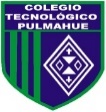 Colegio Tecnológico PulmahuePEOPLE DESCRIPTION PRIMERO MEDIO Name:El objetivo de esta guía es que los estudiantes comprendan como describir personas de acuerdo a sus características físicas. Para ello aprenderán adjetivos y estructuras para describir personas. Para dudas que tengan pueden escribirme un correo a esta dirección: yorka.sepulveda.pulmahue@gmail.com, escribiendo en el asunto el nombre de él o la estudiante y su curso, el horario para correos es de 9am a 7pm. Cualquier consulta sobre los contenidos y asignatura será respondida y también en caso de que necesiten material extra. O.A: Comprender estructuras y adjetivos para describir personasO.A2: Describir personas usando vocabulario y estructuras aprendidas. Physical characteristics vocabulary (busca el significado de cada palabra en un diccionario) How to describe people? Cuando describimos gente Podemos usar el verbo to be (am-is-are) para hablar sobre cosas que somos, como por ejemplo: I am short (yo soy pequeña) pequeña es una característica que soy por lo tengo ocupo el verbo correspondiente a ser o estar. To beI                                                                       Am /am notYou – we – they                                              Are / are notHe – she – it                                                    is    / is notPara describir características físicas que tengo, como el pelo o el color de mis ojos, ocupo el verbo “have” (tener) Ejemplo: I have green eyes. To have/has I – you – we – they                                          Have / Have not (Haven’t)He – She – it                                                   Has / Has not (hasn’t)PEOPLE DESCRIPTION WITH VERB TO BE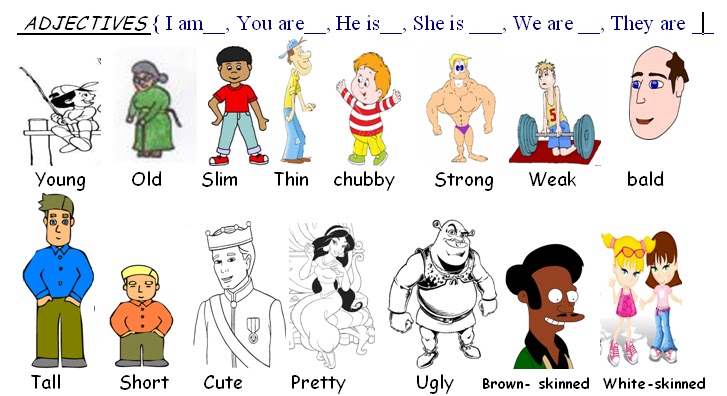 When describing people, we use the 'verb to be' to describe height, body build and age.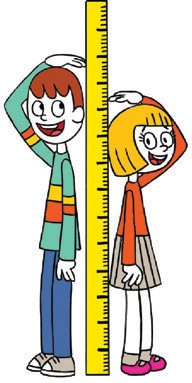 Examples:	I am tall and slim.He is overweight. Ann is chubby.You are old and short. They are young.Write short descriptions of the people in the pictures below using the 'verb to be' and the adjectives: tall, short, fat, slim, old, young. (Escribe descripciones breves de cada personaje usando el verbo to be y el vocabulario/adjetivos enseñados) 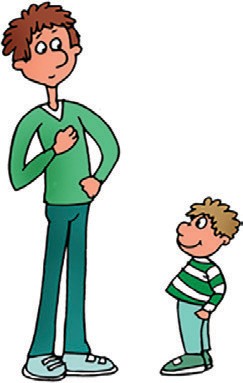 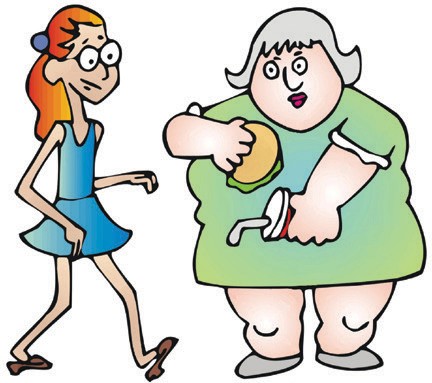 Facial featuresWe use 'have' and 'has' to describe hair colour, hair length and facial features.Facial features are eyes, eyebrows, nose, mouth, lips, ears, chin, etc.Example: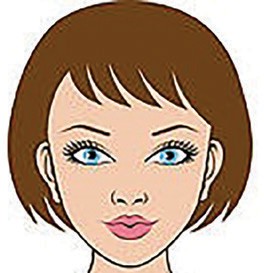 She has short brown hair. She has big blue eyes.She has a small nose.She has a small mouth and big red lips.Describe the people below. Describe dos personajes de los de la imagen usando vocabulario sobre pelo, ojos y características que tienen las personas, usando el verbo “have or has” usa la explicación de más arriba. Encierra en un circulo o marca los personajes elegidos.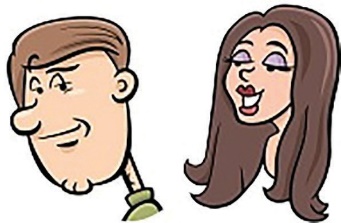 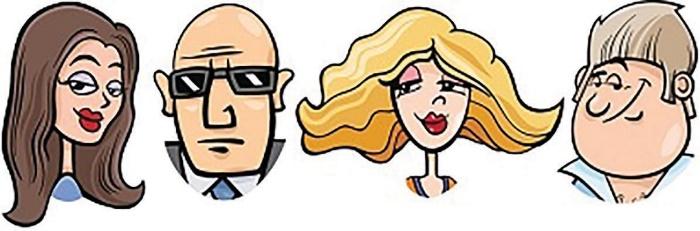 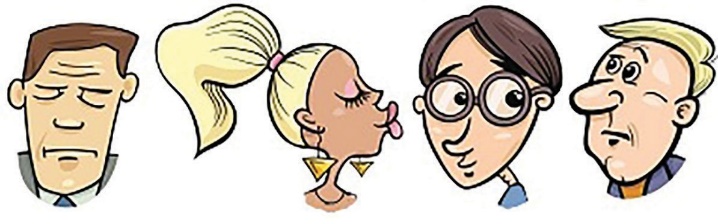 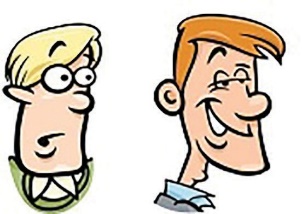 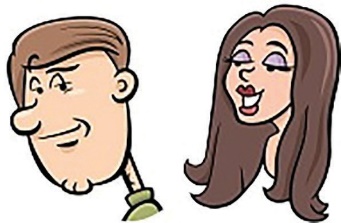 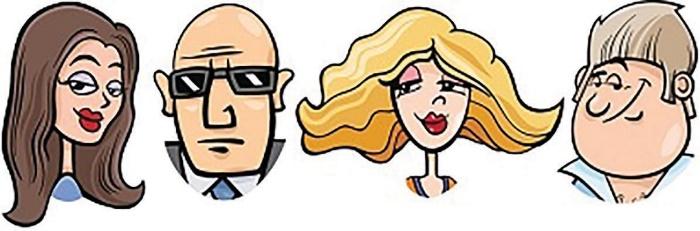 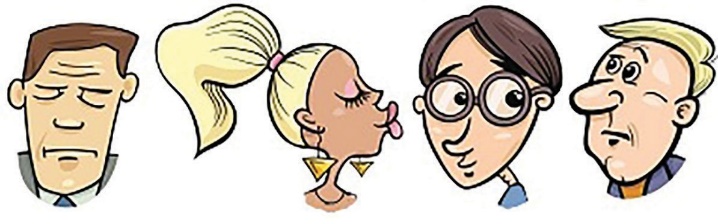 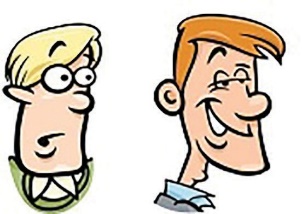 Ejemplo: She has blond hair and small eyes Describe the following people, use verb to be and verb to have/has + vocabulary/adjectives. 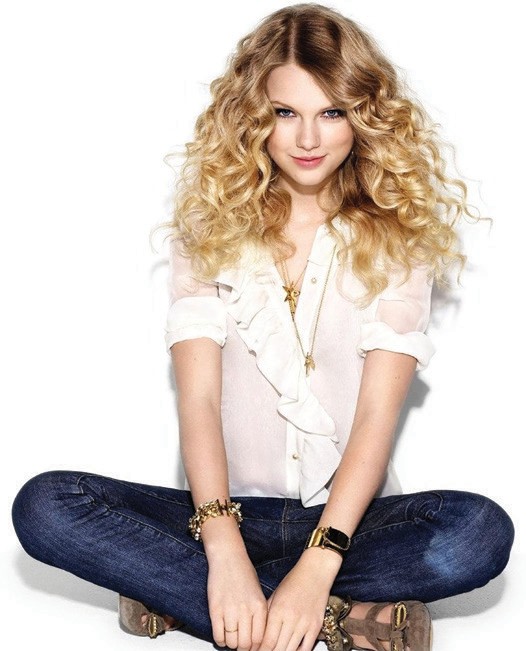 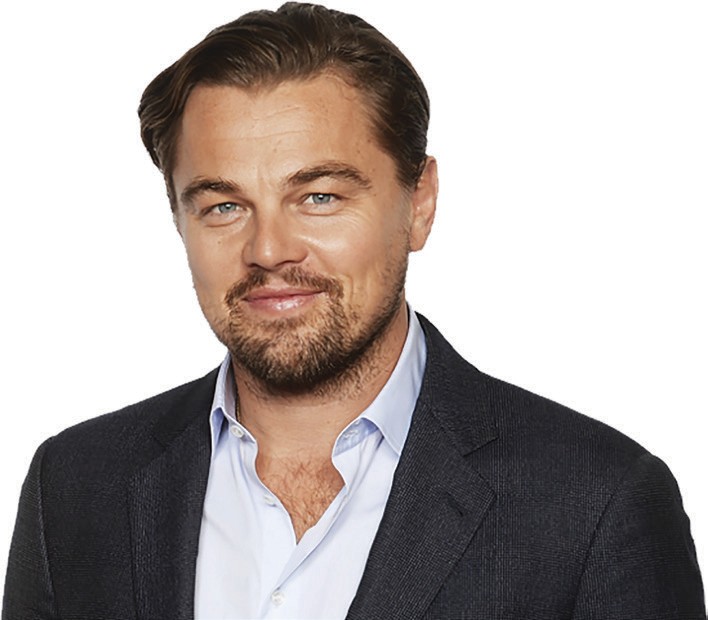 Lee los datos de cada personaje, como la edad, altura, peso, etc y encierra en un circulo o subraya la alternativa correcta marcada en negrita. 2.    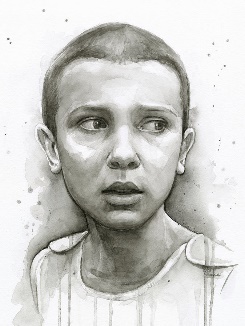 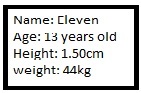 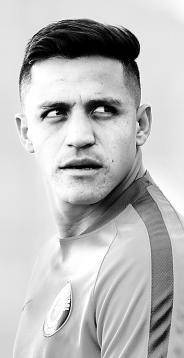 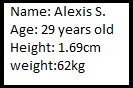  4.   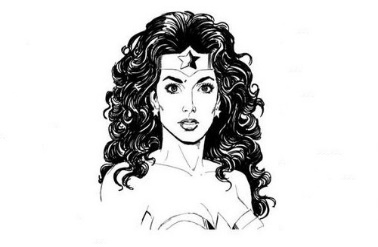 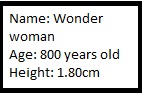 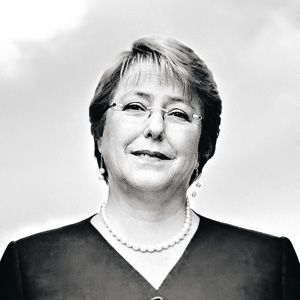 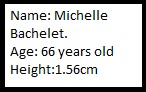 Hair 1. Straight:2. Curly:3. wavy: 4. Spiky: Colours5. Blonde:6. Dark: 8. Grey: 9. Red:10. Brown:Length11. Bald: 12. Short13. Shoulder length:14. Long:Age15. Young:16. Teenager:17. Middle aged:18. Old:Complexion19. Dark skin:20. Fair/White/pale skin: 21. Tanned skinHeight22. Tall:23. Short:24. Medium height:Weight25. Overweight/fat: 26. Chubby:27. Slim:28. Skinny: Eyes29. Big eyes30. Small eyes31. Oval eyes 32. Blue, brown, green eyesOther33. Beard:34. Moustache:35. Freckles:Example: She is thin1._________________________  _________________________2._________________________  _________________________3._________________________   _________________________4. _________________________    _________________________Leonardo Dicaprio is:Leonardo Dicaprio has: Eleven is young/old. She is short/tall and she is slim/chubby. She has short/long , brown/black hair and big/small eyes.Alexis is teenager/middle aged. He is short/tall/medium height and he is slim/skinny. he has short/spiky , blond/black hair and brown/blue eyes. Wonder woman is short/tall  she is old/middle aged and she is Fat/skinny/slim. She has red/dark, straight/curly hair and dark/tanned skin.Michelle is teenager/old. She is short/tall/medium height and she is Overweight/slim/skinny. She has short/long, blond/black/red hair and tanned/pale skin.